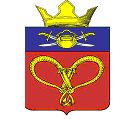 СОВЕТ НАРОДНЫХ ДЕПУТАТОВНАГАВСКОГО СЕЛЬСКОГО ПОСЕЛЕНИЯКОТЕЛЬНИКОВСКОГО МУНИЦИПАЛЬНОГО РАЙОНАВОЛГОГРАДСКОЙ ОБЛАСТИРЕШЕНИЕот 15 января 2019 года                                                                № 160/177Об утверждении Плана работыСовета народных депутатов НагавскогоСельского поселения на 2019 год.       Руководствуясь Федеральным законом об общих принципахОрганизации местного самоуправления в Российской Федерации от 06.10.03г. № 131-ФЗ, Уставом Нагавского сельского поселения, СоветНародных депутатов Нагавского сельского поселенияРЕШИЛ:Утвердить план работы Совета народных депутатов Нагавскогосельского поселения на 2019 год (приложение 1).Настоящее решение подлежит обнародованию.Глава Нагавского                                              Алпатов П.А. сельского поселения         Приложение №1к Решению Совета народных депутатов Нагавского сельского поселения№ 160/177 от 15 января 2019 года.План работыСовета народных депутатовНагавского сельского поселенияНа 2019 год№ п/пНаименованиевопросовОтветственные за подготовкуСрок рассмотренияОтметка об исполнении123451.Утверждение планаработы на 2019 годПредседатель СоветаНародных депутатов,депутатыянварь2.Прием и учет мнений,Предложений и Инициатив гражданПредседатель СоветаНародных депутатов,депутатыв течении года3.Отчет об исполненииБюджета за 2019г.Председатель Совета народных депутатовмарт-май4.Работа депутатскихкомиссийПредседатель Совета народных депутатовпо мере необходимости5.Об утвержденииИзменений иДополнений в муниципальныеНормативные правовыеакты Нагавского  сельского поселенияАдминистрацияНагавского сельского поселенияПо мереизменений и дополнений в законодательстваРФ и Волгоградской области6.О внесении измененийи дополнений в Устав Нагавского сельского поселенияКотельниковского муниципального района Волгоградской областиПредседатель Совета народных депутатов, депутатыпо мере изменений и дополнений в законодательства РФ и Волгоградской области7.Проведение заседаний Совета народных депутатов Нагавского сельского поселения.Председатель Совета народных депутатов1 раз в три месяца8.Участие жителей Нагавского сельского поселения в общественных работах по очистке дворов и улиц (помощь вдовам ВОВ, труженикам тыла).Депутатыпо мере необходимости9.Об эффективности работы по взаимодействию с общественными объединениями и связями с религиозными организациями.Председатель Совета народных депутатов, депутатыв течении года10.О состоянии социальной работы с незащищенными слоями населения поселения.Депутатыв течении года11.Участие в противопожарных мероприятиях, в предупреждении и ликвидации ЧС, в профилактических мероприятиях антитеррористической направленности.Председатель Совета народных депутатов, депутатыпо мере необходимости12.Предварительное рассмотрение бюджета 2020г.Постоянная комиссияноябрь-декабрь13.Рейды по профилактике подростковой преступности, безнадзорности и беспризорности.Глава поселения, депутаты, участковый уполномоченный полициипо мере необходимости14.Сотрудничество с газетой «Искра», опубликование нормативных актов.Председатель Совета народных депутатовв течении года, по мере необходимости